Cartoon ScriptAnimated cartoons are fun to watch and a great challenge to create, as they require creativity, ingenuity, and detail. A successful animated cartoon starts with a good script that fleshes out the characters, setting, and plot of the story. To write a script for an animated cartoon, start by brainstorming unique ideas that take full advantage of the unlimited possibilities of animation. Then, create a draft using the correct script writing format and language. You should then polish the script so it is ready to be animated and brought to life.Brainstorming Your CartoonCome up with a unique plot. Focus on an interesting main character or cast of charactersExplore a surreal or strange setting. Create storyboards.Watch examples of animated cartoons.Creating a DraftIntroduce the main character.Include conflict that involves the main character. Keep the setting engaging. Write dialogue that explores character and conflict. Formatting the Animated Cartoon ScriptNote the location and time of day of each sceneFormat the dialogue for each character.Include important objects in the scene.Describe the sounds and actions in the scene.Polishing the ScriptRead the script out loud. Ask others to read the dialogue.Watch a portion of the script and the animation together.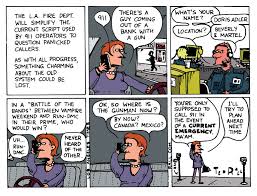 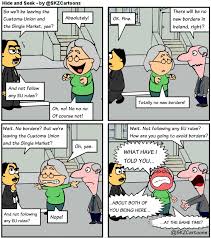 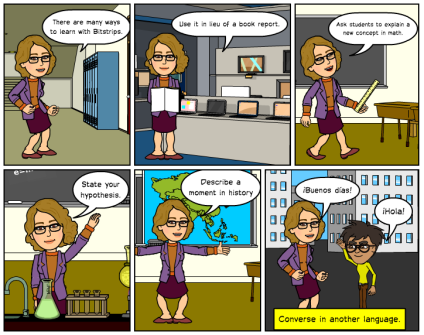 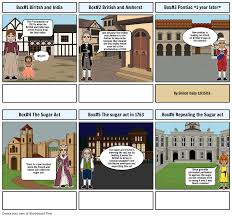 